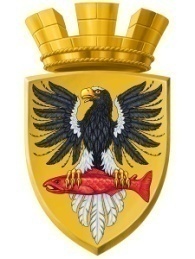 Р О С С И Й С К А Я  Ф Е Д Е Р А Ц И ЯКАМЧАТСКИЙ КРАЙП О С Т А Н О В Л Е Н И ЕАДМИНИСТРАЦИИ ЕЛИЗОВСКОГО ГОРОДСКОГО ПОСЕЛЕНИЯОт  12.11.2018 года                                                                                                         №  1891-п         г.ЕлизовоО размещении в федеральной информационной адресной системе сведений об адресах присвоенных объектам адресации – помещениям в многоквартирном доме № 13 по ул. Партизанская в г. Елизово	Руководствуясь ч.3 ст.5 и ч.3 ст.9 Федерального закона от 28.12.2013        № 443-ФЗ «О федеральной информационной адресной системе и о внесении изменений в Федеральный закон «Об общих принципах организации местного самоуправления в Российской Федерации», ст. 14 Федерального закона от 06.10.2003 № 131-ФЗ «Об общих принципах организации местного самоуправления в РФ», Уставом Елизовского городского поселения, Приказом Минфина России от 05.11.2015 № 171н «Об утверждении Перечня элементов планировочной структуры, элементов улично-дорожной сети, элементов объектов адресации, типов зданий (сооружений), помещений, используемых в качестве реквизитов адреса, и Правил сокращенного наименования адресообразующих элементов», в целях актуализации информации в федеральной информационной адресной системе,ПОСТАНОВЛЯЮ:1. Разместить в федеральной информационной адресной системе сведения об адресах, присвоенных объектам адресации - помещениям в многоквартирном жилом доме № 13 по ул. Партизанская в г. Елизово, ранее не размещенные в государственном адресном реестре, согласно приложению к настоящему постановлению.2. Направить данное постановление в федеральную информационную адресную систему для внесения сведений установленных данным постановлением.Управлению делами администрации Елизовского городского поселения опубликовать (обнародовать) настоящее постановление в средствах массовой информации и разместить в информационно-телекоммуникационной сети «Интернет» на официальном сайте администрации Елизовского городского поселения.Контроль за исполнением настоящего постановления возложить на руководителя Управления архитектуры и градостроительства администрации Елизовского городского поселения.Глава администрации Елизовского городского поселения                                                    Д.Б. ЩипицынПриложение к постановлению администрации Елизовского городского поселенияот 12.11.2018 №1891-пПомещение,с кадастровым номером 41:05:0101002:1546,с кадастровым номером 41:05:0101002:1546,с кадастровым номером 41:05:0101002:1546,с кадастровым номером 41:05:0101002:1546,Россия,Камчатский край,Камчатский край,Елизовский муниципальный район,Елизовский муниципальный район,Елизовский муниципальный район,Елизовский муниципальный район,Елизовское городское поселение,Елизовское городское поселение,Елизовское городское поселение,Елизово г.,Партизанская ул.,Партизанская ул.,д. 13,кв.1.кв.1.кв.1.кв.1.кв.1.Помещение,с кадастровым номером 41:05:0101002:1547,с кадастровым номером 41:05:0101002:1547,с кадастровым номером 41:05:0101002:1547,с кадастровым номером 41:05:0101002:1547,Россия,Камчатский край,Камчатский край,Елизовский муниципальный район,Елизовский муниципальный район,Елизовский муниципальный район,Елизовский муниципальный район,Елизовское городское поселение,Елизовское городское поселение,Елизовское городское поселение,Елизово г.,Партизанская ул.,Партизанская ул.,д. 13,кв.2.кв.2.кв.2.кв.2.кв.2.Помещение,с кадастровым номером 41:05:0101002:1548,с кадастровым номером 41:05:0101002:1548,с кадастровым номером 41:05:0101002:1548,с кадастровым номером 41:05:0101002:1548,Россия,Камчатский край,Камчатский край,Елизовский муниципальный район,Елизовский муниципальный район,Елизовский муниципальный район,Елизовский муниципальный район,Елизовское городское поселение,Елизовское городское поселение,Елизовское городское поселение,Елизово г.,Партизанская ул.,Партизанская ул.,д. 13,кв.3.кв.3.кв.3.кв.3.кв.3.Помещение,с кадастровым номером 41:05:0101002:1553,с кадастровым номером 41:05:0101002:1553,с кадастровым номером 41:05:0101002:1553,с кадастровым номером 41:05:0101002:1553,Россия,Камчатский край,Камчатский край,Елизовский муниципальный район,Елизовский муниципальный район,Елизовский муниципальный район,Елизовский муниципальный район,Елизовское городское поселение,Елизовское городское поселение,Елизовское городское поселение,Елизово г.,Партизанская ул.,Партизанская ул.,д. 13,кв.4.кв.4.кв.4.кв.4.кв.4.Помещение,с кадастровым номером 41:05:0101002:1554,с кадастровым номером 41:05:0101002:1554,с кадастровым номером 41:05:0101002:1554,с кадастровым номером 41:05:0101002:1554,Россия,Камчатский край,Камчатский край,Елизовский муниципальный район,Елизовский муниципальный район,Елизовский муниципальный район,Елизовский муниципальный район,Елизовское городское поселение,Елизовское городское поселение,Елизовское городское поселение,Елизово г.,Партизанская ул.,Партизанская ул.,д. 13,кв.5.кв.5.кв.5.кв.5.кв.5.Помещение,с кадастровым номером 41:05:0101002:1555,с кадастровым номером 41:05:0101002:1555,с кадастровым номером 41:05:0101002:1555,с кадастровым номером 41:05:0101002:1555,Россия,Камчатский край,Камчатский край,Елизовский муниципальный район,Елизовский муниципальный район,Елизовский муниципальный район,Елизовский муниципальный район,Елизовское городское поселение,Елизовское городское поселение,Елизовское городское поселение,Елизово г.,Партизанская ул.,Партизанская ул.,д. 13,кв.6.кв.6.кв.6.кв.6.кв.6.Помещение,с кадастровым номером 41:05:0101002:1560,с кадастровым номером 41:05:0101002:1560,с кадастровым номером 41:05:0101002:1560,с кадастровым номером 41:05:0101002:1560,Россия,Камчатский край,Камчатский край,Елизовский муниципальный район,Елизовский муниципальный район,Елизовский муниципальный район,Елизовский муниципальный район,Елизовское городское поселение,Елизовское городское поселение,Елизовское городское поселение,Елизово г.,Партизанская ул.,Партизанская ул.,д. 13,кв.7.кв.7.кв.7.кв.7.кв.7.Помещение,с кадастровым номером 41:05:0101002:1561,с кадастровым номером 41:05:0101002:1561,с кадастровым номером 41:05:0101002:1561,с кадастровым номером 41:05:0101002:1561,Россия,Камчатский край,Камчатский край,Елизовский муниципальный район,Елизовский муниципальный район,Елизовский муниципальный район,Елизовский муниципальный район,Елизовское городское поселение,Елизовское городское поселение,Елизовское городское поселение,Елизово г.,Партизанская ул.,Партизанская ул.,д. 13,кв.8.кв.8.кв.8.кв.8.кв.8.Помещение,с кадастровым номером 41:05:0101002:1562,с кадастровым номером 41:05:0101002:1562,с кадастровым номером 41:05:0101002:1562,с кадастровым номером 41:05:0101002:1562,Россия,Камчатский край,Камчатский край,Елизовский муниципальный район,Елизовский муниципальный район,Елизовский муниципальный район,Елизовский муниципальный район,Елизовское городское поселение,Елизовское городское поселение,Елизовское городское поселение,Елизово г.,Партизанская ул.,Партизанская ул.,д. 13,кв.9.кв.9.кв.9.кв.9.кв.9.Помещение,с кадастровым номером 41:05:0101002:1567,с кадастровым номером 41:05:0101002:1567,с кадастровым номером 41:05:0101002:1567,с кадастровым номером 41:05:0101002:1567,Россия,Камчатский край,Камчатский край,Елизовский муниципальный район,Елизовский муниципальный район,Елизовский муниципальный район,Елизовский муниципальный район,Елизовское городское поселение,Елизовское городское поселение,Елизовское городское поселение,Елизово г.,Партизанская ул.,Партизанская ул.,д. 13,кв.10.кв.10.кв.10.кв.10.кв.10.Помещение,с кадастровым номером 41:05:0101002:1568,с кадастровым номером 41:05:0101002:1568,с кадастровым номером 41:05:0101002:1568,с кадастровым номером 41:05:0101002:1568,Россия,Камчатский край,Камчатский край,Елизовский муниципальный район,Елизовский муниципальный район,Елизовский муниципальный район,Елизовский муниципальный район,Елизовское городское поселение,Елизовское городское поселение,Елизовское городское поселение,Елизово г.,Партизанская ул.,Партизанская ул.,д. 13,кв.11.кв.11.кв.11.кв.11.кв.11.Помещение,с кадастровым номером 41:05:0101002:1569,с кадастровым номером 41:05:0101002:1569,с кадастровым номером 41:05:0101002:1569,с кадастровым номером 41:05:0101002:1569,Россия,Камчатский край,Камчатский край,Елизовский муниципальный район,Елизовский муниципальный район,Елизовский муниципальный район,Елизовский муниципальный район,Елизовское городское поселение,Елизовское городское поселение,Елизовское городское поселение,Елизово г.,Партизанская ул.,Партизанская ул.,д. 13,кв.12.кв.12.кв.12.кв.12.кв.12.Помещение,с кадастровым номером 41:05:0101002:1549,с кадастровым номером 41:05:0101002:1549,с кадастровым номером 41:05:0101002:1549,с кадастровым номером 41:05:0101002:1549,Россия,Камчатский край,Камчатский край,Елизовский муниципальный район,Елизовский муниципальный район,Елизовский муниципальный район,Елизовский муниципальный район,Елизовское городское поселение,Елизовское городское поселение,Елизовское городское поселение,Елизово г.,Партизанская ул.,Партизанская ул.,д. 13,кв.13.кв.13.кв.13.кв.13.кв.13.Помещение,с кадастровым номером 41:05:0101002:1550,с кадастровым номером 41:05:0101002:1550,с кадастровым номером 41:05:0101002:1550,с кадастровым номером 41:05:0101002:1550,Россия,Камчатский край,Камчатский край,Елизовский муниципальный район,Елизовский муниципальный район,Елизовский муниципальный район,Елизовский муниципальный район,Елизовское городское поселение,Елизовское городское поселение,Елизовское городское поселение,Елизово г.,Партизанская ул.,Партизанская ул.,д. 13,кв.14.кв.14.кв.14.кв.14.кв.14.Помещение,с кадастровым номером 41:05:0101002:1551,с кадастровым номером 41:05:0101002:1551,с кадастровым номером 41:05:0101002:1551,с кадастровым номером 41:05:0101002:1551,Россия,Камчатский край,Камчатский край,Елизовский муниципальный район,Елизовский муниципальный район,Елизовский муниципальный район,Елизовский муниципальный район,Елизовское городское поселение,Елизовское городское поселение,Елизовское городское поселение,Елизово г.,Партизанская ул.,Партизанская ул.,д. 13,кв.15.кв.15.кв.15.кв.15.кв.15.Помещение,с кадастровым номером 41:05:0101002:1552,с кадастровым номером 41:05:0101002:1552,с кадастровым номером 41:05:0101002:1552,с кадастровым номером 41:05:0101002:1552,Россия,Камчатский край,Камчатский край,Елизовский муниципальный район,Елизовский муниципальный район,Елизовский муниципальный район,Елизовский муниципальный район,Елизовское городское поселение,Елизовское городское поселение,Елизовское городское поселение,Елизово г.,Партизанская ул.,Партизанская ул.,д. 13,кв.16.кв.16.кв.16.кв.16.кв.16.Помещение,с кадастровым номером 41:05:0101002:1556,с кадастровым номером 41:05:0101002:1556,с кадастровым номером 41:05:0101002:1556,с кадастровым номером 41:05:0101002:1556,Россия,Камчатский край,Камчатский край,Елизовский муниципальный район,Елизовский муниципальный район,Елизовский муниципальный район,Елизовский муниципальный район,Елизовское городское поселение,Елизовское городское поселение,Елизовское городское поселение,Елизово г.,Партизанская ул.,Партизанская ул.,д. 13,кв.17.кв.17.кв.17.кв.17.кв.17.Помещение,с кадастровым номером 41:05:0101002:1557,с кадастровым номером 41:05:0101002:1557,с кадастровым номером 41:05:0101002:1557,с кадастровым номером 41:05:0101002:1557,Россия,Камчатский край,Камчатский край,Елизовский муниципальный район,Елизовский муниципальный район,Елизовский муниципальный район,Елизовский муниципальный район,Елизовское городское поселение,Елизовское городское поселение,Елизовское городское поселение,Елизово г.,Партизанская ул.,Партизанская ул.,д. 13,кв.18.кв.18.кв.18.кв.18.кв.18.Помещение,с кадастровым номером 41:05:0101002:1558,с кадастровым номером 41:05:0101002:1558,с кадастровым номером 41:05:0101002:1558,с кадастровым номером 41:05:0101002:1558,Россия,Камчатский край,Камчатский край,Елизовский муниципальный район,Елизовский муниципальный район,Елизовский муниципальный район,Елизовский муниципальный район,Елизовское городское поселение,Елизовское городское поселение,Елизовское городское поселение,Елизово г.,Партизанская ул.,Партизанская ул.,д. 13,кв.19.кв.19.кв.19.кв.19.кв.19.Помещение,с кадастровым номером 41:05:0101002:1559,с кадастровым номером 41:05:0101002:1559,с кадастровым номером 41:05:0101002:1559,с кадастровым номером 41:05:0101002:1559,Россия,Камчатский край,Камчатский край,Елизовский муниципальный район,Елизовский муниципальный район,Елизовский муниципальный район,Елизовский муниципальный район,Елизовское городское поселение,Елизовское городское поселение,Елизовское городское поселение,Елизово г.,Партизанская ул.,Партизанская ул.,д. 13,кв.20.кв.20.кв.20.кв.20.кв.20.Помещение,с кадастровым номером 41:05:0101002:1563,с кадастровым номером 41:05:0101002:1563,с кадастровым номером 41:05:0101002:1563,с кадастровым номером 41:05:0101002:1563,Россия,Камчатский край,Камчатский край,Елизовский муниципальный район,Елизовский муниципальный район,Елизовский муниципальный район,Елизовский муниципальный район,Елизовское городское поселение,Елизовское городское поселение,Елизовское городское поселение,Елизово г.,Партизанская ул.,Партизанская ул.,д. 13,кв.21.кв.21.кв.21.кв.21.кв.21.Помещение,с кадастровым номером 41:05:0101002:1564,с кадастровым номером 41:05:0101002:1564,с кадастровым номером 41:05:0101002:1564,с кадастровым номером 41:05:0101002:1564,Россия,Камчатский край,Камчатский край,Елизовский муниципальный район,Елизовский муниципальный район,Елизовский муниципальный район,Елизовский муниципальный район,Елизовское городское поселение,Елизовское городское поселение,Елизовское городское поселение,Елизово г.,Партизанская ул.,Партизанская ул.,д. 13,кв.22.кв.22.кв.22.кв.22.кв.22.Помещение,с кадастровым номером 41:05:0101002:1565,с кадастровым номером 41:05:0101002:1565,с кадастровым номером 41:05:0101002:1565,с кадастровым номером 41:05:0101002:1565,Россия,Камчатский край,Камчатский край,Елизовский муниципальный район,Елизовский муниципальный район,Елизовский муниципальный район,Елизовский муниципальный район,Елизовское городское поселение,Елизовское городское поселение,Елизовское городское поселение,Елизово г.,Партизанская ул.,Партизанская ул.,д. 13,кв.23.кв.23.кв.23.кв.23.кв.23.Помещение,с кадастровым номером 41:05:0101002:1566,с кадастровым номером 41:05:0101002:1566,с кадастровым номером 41:05:0101002:1566,с кадастровым номером 41:05:0101002:1566,Россия,Камчатский край,Камчатский край,Елизовский муниципальный район,Елизовский муниципальный район,Елизовский муниципальный район,Елизовский муниципальный район,Елизовское городское поселение,Елизовское городское поселение,Елизовское городское поселение,Елизово г.,Партизанская ул.,Партизанская ул.,д. 13,кв.24.кв.24.кв.24.кв.24.кв.24.Помещение,с кадастровым номером 41:05:0101002:1570,с кадастровым номером 41:05:0101002:1570,с кадастровым номером 41:05:0101002:1570,с кадастровым номером 41:05:0101002:1570,Россия,Камчатский край,Камчатский край,Елизовский муниципальный район,Елизовский муниципальный район,Елизовский муниципальный район,Елизовский муниципальный район,Елизовское городское поселение,Елизовское городское поселение,Елизовское городское поселение,Елизово г.,Партизанская ул.,Партизанская ул.,д. 13,кв.25.кв.25.кв.25.кв.25.кв.25.Помещение,с кадастровым номером 41:05:0101002:1571,с кадастровым номером 41:05:0101002:1571,с кадастровым номером 41:05:0101002:1571,с кадастровым номером 41:05:0101002:1571,Россия,Камчатский край,Камчатский край,Елизовский муниципальный район,Елизовский муниципальный район,Елизовский муниципальный район,Елизовский муниципальный район,Елизовское городское поселение,Елизовское городское поселение,Елизовское городское поселение,Елизово г.,Партизанская ул.,Партизанская ул.,д. 13,кв.26.кв.26.кв.26.кв.26.кв.26.Помещение,с кадастровым номером 41:05:0101002:1572,с кадастровым номером 41:05:0101002:1572,с кадастровым номером 41:05:0101002:1572,с кадастровым номером 41:05:0101002:1572,Россия,Камчатский край,Камчатский край,Елизовский муниципальный район,Елизовский муниципальный район,Елизовский муниципальный район,Елизовский муниципальный район,Елизовское городское поселение,Елизовское городское поселение,Елизовское городское поселение,Елизово г.,Партизанская ул.,Партизанская ул.,д. 13,кв.27.кв.27.кв.27.кв.27.кв.27.Помещение,с кадастровым номером 41:05:0101002:1573,с кадастровым номером 41:05:0101002:1573,с кадастровым номером 41:05:0101002:1573,с кадастровым номером 41:05:0101002:1573,Россия,Камчатский край,Камчатский край,Елизовский муниципальный район,Елизовский муниципальный район,Елизовский муниципальный район,Елизовский муниципальный район,Елизовское городское поселение,Елизовское городское поселение,Елизовское городское поселение,Елизово г.,Партизанская ул.,Партизанская ул.,д. 13,кв.28.кв.28.кв.28.кв.28.кв.28.Помещение,с кадастровым номером 41:05:0101002:1574,с кадастровым номером 41:05:0101002:1574,с кадастровым номером 41:05:0101002:1574,с кадастровым номером 41:05:0101002:1574,Россия,Камчатский край,Камчатский край,Елизовский муниципальный район,Елизовский муниципальный район,Елизовский муниципальный район,Елизовский муниципальный район,Елизовское городское поселение,Елизовское городское поселение,Елизовское городское поселение,Елизово г.,Партизанская ул.,Партизанская ул.,д. 13,кв.29.кв.29.кв.29.кв.29.кв.29.Помещение,с кадастровым номером 41:05:0101002:1575,с кадастровым номером 41:05:0101002:1575,с кадастровым номером 41:05:0101002:1575,с кадастровым номером 41:05:0101002:1575,Россия,Камчатский край,Камчатский край,Елизовский муниципальный район,Елизовский муниципальный район,Елизовский муниципальный район,Елизовский муниципальный район,Елизовское городское поселение,Елизовское городское поселение,Елизовское городское поселение,Елизово г.,Партизанская ул.,Партизанская ул.,д. 13,кв.30.кв.30.кв.30.кв.30.кв.30.Помещение,с кадастровым номером 41:05:0101002:1576,с кадастровым номером 41:05:0101002:1576,с кадастровым номером 41:05:0101002:1576,с кадастровым номером 41:05:0101002:1576,Россия,Камчатский край,Камчатский край,Елизовский муниципальный район,Елизовский муниципальный район,Елизовский муниципальный район,Елизовский муниципальный район,Елизовское городское поселение,Елизовское городское поселение,Елизовское городское поселение,Елизово г.,Партизанская ул.,Партизанская ул.,д. 13,кв.31.кв.31.кв.31.кв.31.кв.31.Помещение,с кадастровым номером 41:05:0101002:1577,с кадастровым номером 41:05:0101002:1577,с кадастровым номером 41:05:0101002:1577,с кадастровым номером 41:05:0101002:1577,Россия,Камчатский край,Камчатский край,Елизовский муниципальный район,Елизовский муниципальный район,Елизовский муниципальный район,Елизовский муниципальный район,Елизовское городское поселение,Елизовское городское поселение,Елизовское городское поселение,Елизово г.,Партизанская ул.,Партизанская ул.,д. 13,кв.32.кв.32.кв.32.кв.32.кв.32.Помещение,с кадастровым номером 41:05:0101002:1581,с кадастровым номером 41:05:0101002:1581,с кадастровым номером 41:05:0101002:1581,с кадастровым номером 41:05:0101002:1581,Россия,Камчатский край,Камчатский край,Елизовский муниципальный район,Елизовский муниципальный район,Елизовский муниципальный район,Елизовский муниципальный район,Елизовское городское поселение,Елизовское городское поселение,Елизовское городское поселение,Елизово г.,Партизанская ул.,Партизанская ул.,д. 13,кв.33.кв.33.кв.33.кв.33.кв.33.Помещение,с кадастровым номером 41:05:0101002:1582,с кадастровым номером 41:05:0101002:1582,с кадастровым номером 41:05:0101002:1582,с кадастровым номером 41:05:0101002:1582,Россия,Камчатский край,Камчатский край,Елизовский муниципальный район,Елизовский муниципальный район,Елизовский муниципальный район,Елизовский муниципальный район,Елизовское городское поселение,Елизовское городское поселение,Елизовское городское поселение,Елизово г.,Партизанская ул.,Партизанская ул.,д. 13,кв.34.кв.34.кв.34.кв.34.кв.34.Помещение,с кадастровым номером 41:05:0101002:1583,с кадастровым номером 41:05:0101002:1583,с кадастровым номером 41:05:0101002:1583,с кадастровым номером 41:05:0101002:1583,Россия,Камчатский край,Камчатский край,Елизовский муниципальный район,Елизовский муниципальный район,Елизовский муниципальный район,Елизовский муниципальный район,Елизовское городское поселение,Елизовское городское поселение,Елизовское городское поселение,Елизово г.,Партизанская ул.,Партизанская ул.,д. 13,кв.35.кв.35.кв.35.кв.35.кв.35.Помещение,с кадастровым номером 41:05:0101002:1584,с кадастровым номером 41:05:0101002:1584,с кадастровым номером 41:05:0101002:1584,с кадастровым номером 41:05:0101002:1584,Россия,Камчатский край,Камчатский край,Елизовский муниципальный район,Елизовский муниципальный район,Елизовский муниципальный район,Елизовский муниципальный район,Елизовское городское поселение,Елизовское городское поселение,Елизовское городское поселение,Елизово г.,Партизанская ул.,Партизанская ул.,д. 13,кв.36.кв.36.кв.36.кв.36.кв.36.Помещение,с кадастровым номером 41:05:0101002:1588,с кадастровым номером 41:05:0101002:1588,с кадастровым номером 41:05:0101002:1588,с кадастровым номером 41:05:0101002:1588,Россия,Камчатский край,Камчатский край,Елизовский муниципальный район,Елизовский муниципальный район,Елизовский муниципальный район,Елизовский муниципальный район,Елизовское городское поселение,Елизовское городское поселение,Елизовское городское поселение,Елизово г.,Партизанская ул.,Партизанская ул.,д. 13,кв.37.кв.37.кв.37.кв.37.кв.37.Помещение,с кадастровым номером 41:05:0101002:1589,с кадастровым номером 41:05:0101002:1589,с кадастровым номером 41:05:0101002:1589,с кадастровым номером 41:05:0101002:1589,Россия,Камчатский край,Камчатский край,Елизовский муниципальный район,Елизовский муниципальный район,Елизовский муниципальный район,Елизовский муниципальный район,Елизовское городское поселение,Елизовское городское поселение,Елизовское городское поселение,Елизово г.,Партизанская ул.,Партизанская ул.,д. 13,кв.38.кв.38.кв.38.кв.38.кв.38.Помещение,с кадастровым номером 41:05:0101002:1590,с кадастровым номером 41:05:0101002:1590,с кадастровым номером 41:05:0101002:1590,с кадастровым номером 41:05:0101002:1590,Россия,Камчатский край,Камчатский край,Елизовский муниципальный район,Елизовский муниципальный район,Елизовский муниципальный район,Елизовский муниципальный район,Елизовское городское поселение,Елизовское городское поселение,Елизовское городское поселение,Елизово г.,Партизанская ул.,Партизанская ул.,д. 13,кв.39.кв.39.кв.39.кв.39.кв.39.Помещение,с кадастровым номером 41:05:0101002:1591,с кадастровым номером 41:05:0101002:1591,с кадастровым номером 41:05:0101002:1591,с кадастровым номером 41:05:0101002:1591,Россия,Камчатский край,Камчатский край,Елизовский муниципальный район,Елизовский муниципальный район,Елизовский муниципальный район,Елизовский муниципальный район,Елизовское городское поселение,Елизовское городское поселение,Елизовское городское поселение,Елизово г.,Партизанская ул.,Партизанская ул.,д. 13,кв.40.кв.40.кв.40.кв.40.кв.40.Помещение,с кадастровым номером 41:05:0101002:1595,с кадастровым номером 41:05:0101002:1595,с кадастровым номером 41:05:0101002:1595,с кадастровым номером 41:05:0101002:1595,Россия,Камчатский край,Камчатский край,Елизовский муниципальный район,Елизовский муниципальный район,Елизовский муниципальный район,Елизовский муниципальный район,Елизовское городское поселение,Елизовское городское поселение,Елизовское городское поселение,Елизово г.,Партизанская ул.,Партизанская ул.,д. 13,кв.41.кв.41.кв.41.кв.41.кв.41.Помещение,с кадастровым номером 41:05:0101002:1596,с кадастровым номером 41:05:0101002:1596,с кадастровым номером 41:05:0101002:1596,с кадастровым номером 41:05:0101002:1596,Россия,Камчатский край,Камчатский край,Елизовский муниципальный район,Елизовский муниципальный район,Елизовский муниципальный район,Елизовский муниципальный район,Елизовское городское поселение,Елизовское городское поселение,Елизовское городское поселение,Елизово г.,Партизанская ул.,Партизанская ул.,д. 13,кв.42.кв.42.кв.42.кв.42.кв.42.Помещение,с кадастровым номером 41:05:0101002:1597,с кадастровым номером 41:05:0101002:1597,с кадастровым номером 41:05:0101002:1597,с кадастровым номером 41:05:0101002:1597,Россия,Камчатский край,Камчатский край,Елизовский муниципальный район,Елизовский муниципальный район,Елизовский муниципальный район,Елизовский муниципальный район,Елизовское городское поселение,Елизовское городское поселение,Елизовское городское поселение,Елизово г.,Партизанская ул.,Партизанская ул.,д. 13,кв.43.кв.43.кв.43.кв.43.кв.43.Помещение,с кадастровым номером 41:05:0101002:1598,с кадастровым номером 41:05:0101002:1598,с кадастровым номером 41:05:0101002:1598,с кадастровым номером 41:05:0101002:1598,Россия,Камчатский край,Камчатский край,Елизовский муниципальный район,Елизовский муниципальный район,Елизовский муниципальный район,Елизовский муниципальный район,Елизовское городское поселение,Елизовское городское поселение,Елизовское городское поселение,Елизово г.,Партизанская ул.,Партизанская ул.,д. 13,кв.44.кв.44.кв.44.кв.44.кв.44.Помещение,с кадастровым номером 41:05:0101002:1578,с кадастровым номером 41:05:0101002:1578,с кадастровым номером 41:05:0101002:1578,с кадастровым номером 41:05:0101002:1578,Россия,Камчатский край,Камчатский край,Елизовский муниципальный район,Елизовский муниципальный район,Елизовский муниципальный район,Елизовский муниципальный район,Елизовское городское поселение,Елизовское городское поселение,Елизовское городское поселение,Елизово г.,Партизанская ул.,Партизанская ул.,д. 13,кв.45.кв.45.кв.45.кв.45.кв.45.Помещение,с кадастровым номером 41:05:0101002:1579,с кадастровым номером 41:05:0101002:1579,с кадастровым номером 41:05:0101002:1579,с кадастровым номером 41:05:0101002:1579,Россия,Камчатский край,Камчатский край,Елизовский муниципальный район,Елизовский муниципальный район,Елизовский муниципальный район,Елизовский муниципальный район,Елизовское городское поселение,Елизовское городское поселение,Елизовское городское поселение,Елизово г.,Партизанская ул.,Партизанская ул.,д. 13,кв.46.кв.46.кв.46.кв.46.кв.46.Помещение,с кадастровым номером 41:05:0101002:1580,с кадастровым номером 41:05:0101002:1580,с кадастровым номером 41:05:0101002:1580,с кадастровым номером 41:05:0101002:1580,Россия,Камчатский край,Камчатский край,Елизовский муниципальный район,Елизовский муниципальный район,Елизовский муниципальный район,Елизовский муниципальный район,Елизовское городское поселение,Елизовское городское поселение,Елизовское городское поселение,Елизово г.,Партизанская ул.,Партизанская ул.,д. 13,кв.47.кв.47.кв.47.кв.47.кв.47.Помещение,с кадастровым номером 41:05:0101002:1585,с кадастровым номером 41:05:0101002:1585,с кадастровым номером 41:05:0101002:1585,с кадастровым номером 41:05:0101002:1585,Россия,Камчатский край,Камчатский край,Елизовский муниципальный район,Елизовский муниципальный район,Елизовский муниципальный район,Елизовский муниципальный район,Елизовское городское поселение,Елизовское городское поселение,Елизовское городское поселение,Елизово г.,Партизанская ул.,Партизанская ул.,д. 13,кв.48.кв.48.кв.48.кв.48.кв.48.Помещение,с кадастровым номером 41:05:0101002:1586,с кадастровым номером 41:05:0101002:1586,с кадастровым номером 41:05:0101002:1586,с кадастровым номером 41:05:0101002:1586,Россия,Камчатский край,Камчатский край,Елизовский муниципальный район,Елизовский муниципальный район,Елизовский муниципальный район,Елизовский муниципальный район,Елизовское городское поселение,Елизовское городское поселение,Елизовское городское поселение,Елизово г.,Партизанская ул.,Партизанская ул.,д. 13,кв.49.кв.49.кв.49.кв.49.кв.49.Помещение,с кадастровым номером 41:05:0101002:1587,с кадастровым номером 41:05:0101002:1587,с кадастровым номером 41:05:0101002:1587,с кадастровым номером 41:05:0101002:1587,Россия,Камчатский край,Камчатский край,Елизовский муниципальный район,Елизовский муниципальный район,Елизовский муниципальный район,Елизовский муниципальный район,Елизовское городское поселение,Елизовское городское поселение,Елизовское городское поселение,Елизово г.,Партизанская ул.,Партизанская ул.,д. 13,кв.50.кв.50.кв.50.кв.50.кв.50.Помещение,с кадастровым номером 41:05:0101002:1592,с кадастровым номером 41:05:0101002:1592,с кадастровым номером 41:05:0101002:1592,с кадастровым номером 41:05:0101002:1592,Россия,Камчатский край,Камчатский край,Елизовский муниципальный район,Елизовский муниципальный район,Елизовский муниципальный район,Елизовский муниципальный район,Елизовское городское поселение,Елизовское городское поселение,Елизовское городское поселение,Елизово г.,Партизанская ул.,Партизанская ул.,д. 13,кв.51.кв.51.кв.51.кв.51.кв.51.Помещение,с кадастровым номером 41:05:0101002:1593,с кадастровым номером 41:05:0101002:1593,с кадастровым номером 41:05:0101002:1593,с кадастровым номером 41:05:0101002:1593,Россия,Камчатский край,Камчатский край,Елизовский муниципальный район,Елизовский муниципальный район,Елизовский муниципальный район,Елизовский муниципальный район,Елизовское городское поселение,Елизовское городское поселение,Елизовское городское поселение,Елизово г.,Партизанская ул.,Партизанская ул.,д. 13,кв.52.кв.52.кв.52.кв.52.кв.52.Помещение,с кадастровым номером 41:05:0101002:1594,с кадастровым номером 41:05:0101002:1594,с кадастровым номером 41:05:0101002:1594,с кадастровым номером 41:05:0101002:1594,Россия,Камчатский край,Камчатский край,Елизовский муниципальный район,Елизовский муниципальный район,Елизовский муниципальный район,Елизовский муниципальный район,Елизовское городское поселение,Елизовское городское поселение,Елизовское городское поселение,Елизово г.,Партизанская ул.,Партизанская ул.,д. 13,кв.53.кв.53.кв.53.кв.53.кв.53.Помещение,с кадастровым номером 41:05:0101002:1599,с кадастровым номером 41:05:0101002:1599,с кадастровым номером 41:05:0101002:1599,с кадастровым номером 41:05:0101002:1599,Россия,Камчатский край,Камчатский край,Елизовский муниципальный район,Елизовский муниципальный район,Елизовский муниципальный район,Елизовский муниципальный район,Елизовское городское поселение,Елизовское городское поселение,Елизовское городское поселение,Елизово г.,Партизанская ул.,Партизанская ул.,д. 13,кв.54.кв.54.кв.54.кв.54.кв.54.Помещение,с кадастровым номером 41:05:0101002:1600,с кадастровым номером 41:05:0101002:1600,с кадастровым номером 41:05:0101002:1600,с кадастровым номером 41:05:0101002:1600,Россия,Камчатский край,Камчатский край,Елизовский муниципальный район,Елизовский муниципальный район,Елизовский муниципальный район,Елизовский муниципальный район,Елизовское городское поселение,Елизовское городское поселение,Елизовское городское поселение,Елизово г.,Партизанская ул.,Партизанская ул.,д. 13,кв.55.кв.55.кв.55.кв.55.кв.55.Помещение,с кадастровым номером 41:05:0101002:1601,с кадастровым номером 41:05:0101002:1601,с кадастровым номером 41:05:0101002:1601,с кадастровым номером 41:05:0101002:1601,Россия,Камчатский край,Камчатский край,Елизовский муниципальный район,Елизовский муниципальный район,Елизовский муниципальный район,Елизовский муниципальный район,Елизовское городское поселение,Елизовское городское поселение,Елизовское городское поселение,Елизово г.,Партизанская ул.,Партизанская ул.,д. 13,кв.56.кв.56.кв.56.кв.56.кв.56.